АДМИНИСТРАЦИЯ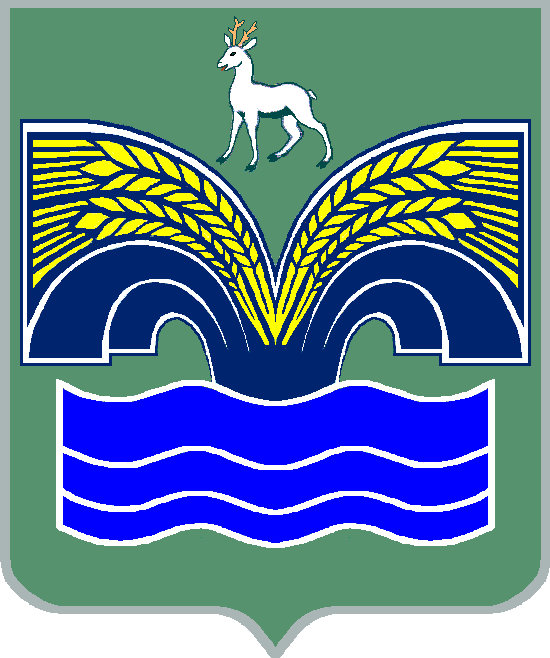 МУНИЦИПАЛЬНОГО РАЙОНА КРАСНОЯРСКИЙ САМАРСКОЙ ОБЛАСТИПОСТАНОВЛЕНИЕот  25.01.2022  № 16О внесении изменений в муниципальную программу «Развитие торговли и потребительского рынка на территории муниципального района Красноярский Самарской области  на 2021-2025 годы»В целях создания благоприятных условий для развития торговой деятельности и защиты прав потребителей на территории муниципального района Красноярский Самарской области, в соответствии с пунктом 18 части 1 статьи 15, пунктом 3 части 4 статьи 36 Федерального закона                    от 06.10.2003 № 131-ФЗ «Об общих принципах организации местного самоуправления в Российской Федерации», статьей 7 Закона Самарской области от 05.07.2010 № 76 – ГД «О государственном регулировании торговой деятельности на территории Самарской области», пунктом 5 статьи 44 Устава муниципального района Красноярский Самарской области, принятого решением Собрания представителей муниципального района Красноярский Самарской области от 14.05.2015 № 20-СП,  Администрация муниципального района Красноярский Самарской области  ПОСТАНОВЛЯЕТ:Внести в муниципальную программу «Развитие торговли и потребительского рынка на территории муниципального района Красноярский Самарской области на 2021 – 2025 годы» (далее – Программа), утвержденную постановлением администрации муниципального района Красноярский Самарской области от 24.05.2021  № 141, следующие изменения:Раздел «Показатели (индикаторы) программы»  Паспорта Программы дополнить подпунктом 2.4. следующего содержания:«Количество легализованных в сфере МСП».Раздел «Объем и источники финансирования мероприятий Программы» паспорта Программы изложить в следующей редакции:«Средства бюджета муниципального района Красноярский Самарской области. Общий объем средств, необходимых для реализации мероприятий Программы, составляет 239,15 тыс. рублей, из них:в 2021 году – 39,15 тыс. рублей;в 2022 году – 50,0 тыс. рублей;в 2023 году – 50,0 тыс. рублей;в 2024 году – 50,0 тыс. рублей;в 2025 году – 50,0 тыс. рублей»;абзацы 3 – 8 раздела 5 «Обоснование объема финансовых ресурсов, необходимых для реализации Программы» Программы изложить в следующей редакции:«Средства местного бюджета – 239,15 тыс. рублей, из них:в 2021 году – 39,15 тыс. рублей;в 2022 году – 50,0 тыс. рублей;в 2023 году – 50,0 тыс. рублей;в 2024 году – 50,0 тыс. рублей;в 2025 году – 50,0 тыс. рублей»;приложение 1 к Программе изложить в новой редакции согласно приложению 1 к постановлению.приложение  2 к Программе изложить в новой редакции согласно приложению 2 к постановлению.Опубликовать настоящее постановление в газете «Красноярский вестник» и разместить на официальном сайте Администрации муниципального района Красноярский Самарской области в сети Интернет. Настоящее постановление вступает в силу со дня его официального опубликования.Контроль за исполнением настоящего постановления возложить на заместителя Главы муниципального района Красноярский Самарской области по социальным вопросам Балясову С.А.   Глава  района	 	 	                                                     М.В.БелоусовЯкушина 23474«Перечень мероприятий муниципальной программы «Развитие торговли и потребительского рынка на территории муниципального района Красноярский Самарской области на 2021 - 2025 годы»            »Приложение 2 к постановлению администрации муниципального района Красноярский Самарской областиот  25.01.2022  №  16  «Перечень показателей (индикаторов), характеризующих достижение поставленных целей и задач муниципальной и программы «Развитие торговли и потребительского рынка на территории муниципального района Красноярский Самарской области на 2021 - 2025 годы»   »